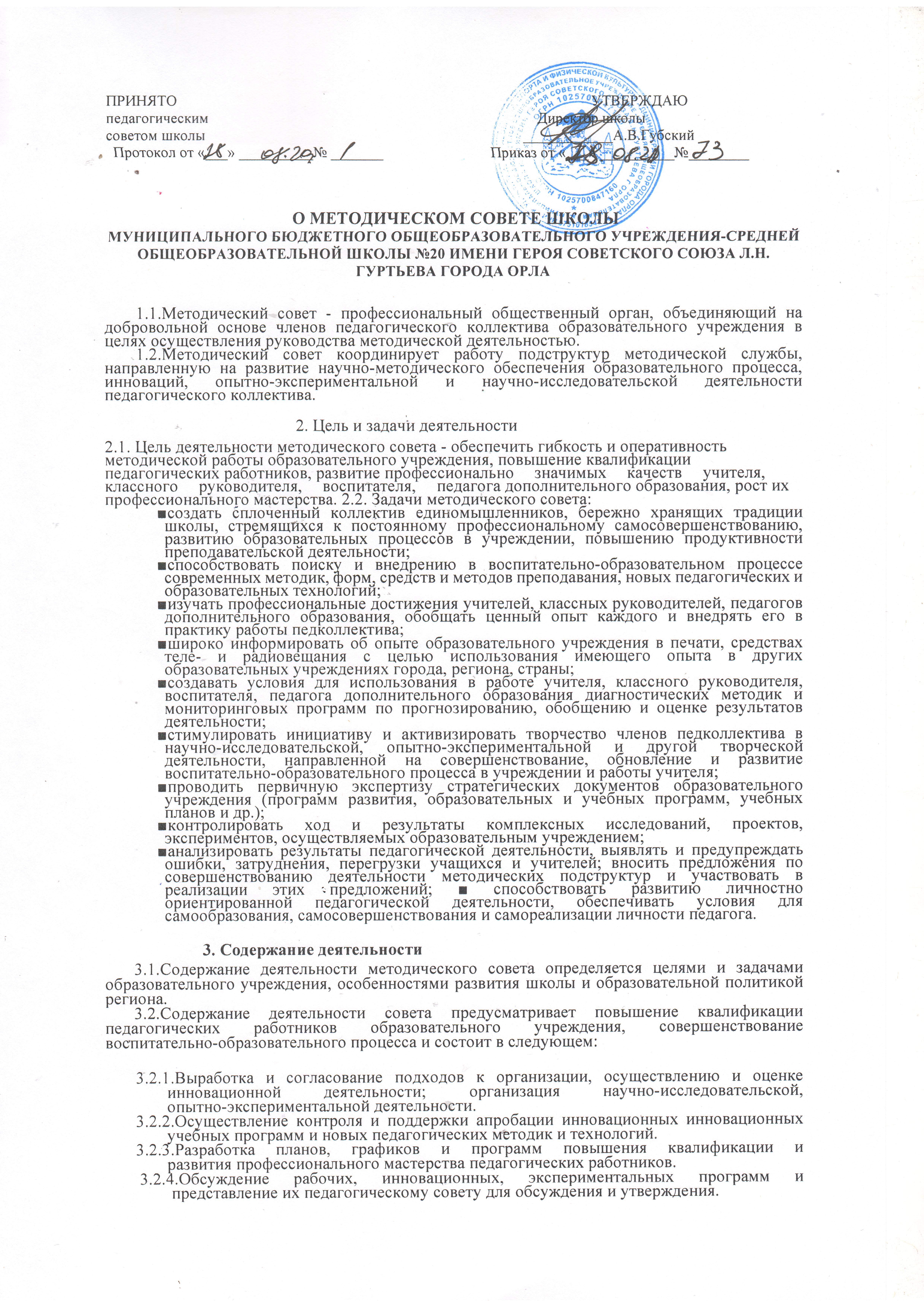 Оценка деятельности членов педагогического коллектива, рекомендации по аттестации учителей, присвоению категорий, разрядов, представлению к званиям, наградам и другим поощрениям.Организация общего руководства методической, научной, инновационной деятельностью, проведение школьной научно-практических конференций, педагогических чтений, семинаров, симпозиумов, «круглых столов», методических конкурсов, выставок, смотров, методических дней, недель, декад и др.Анализ и представление к печати и внедрению методических пособий, программ и другой продукции методической деятельности образовательного учреждения.Планирование и организация работы временных творческих коллективов, которые создаются по инициативе учителей, руководителей школы, ученых-педагогов с целью изучения, обобщения опыта и решения проблем развития школы, а также для разработки инновационных программ, организации диагностических и мониторинговых исследований, разработки новых технологий, стратегических направлений деятельности школы, изучения социальных запросов к образовательному учреждению.Определение направлений работы школы молодого учителя и наставничества.4.Структура и организация деятельности4.1.	Членами методического совета являются руководители школьных методических объединений,
зам. директора, учителя высшей категории4.2.	Во главе методического совета стоит председатель, который избирается или назначается.4.3.	В своей деятельности председатель подчиняется педагогическому совету образовательного
учреждения.Периодичность заседаний совета определяется его членами